Treble Clef Staff NotationName								Form		Activity 1 – Complete the names of the notes below, remembering that we only use the first seven letters of the alphabet when naming notes.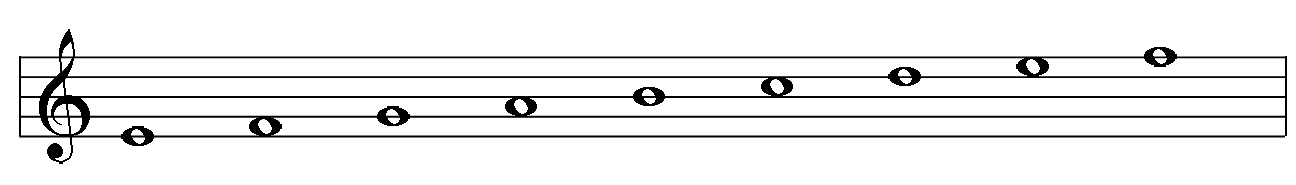 Activity 2 – Give the following note names: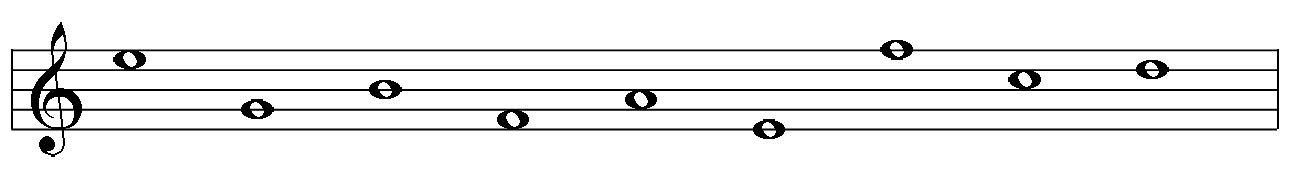 Activity 3 – Can you Remember?What does the word NOTATION mean?What note name or pitch does the TREBLE CLEF “fix” and how?What is the correct name for the five lines and spaces that notes are positioned on in STAFF NOTATION?Activity 4 – Give the following note names: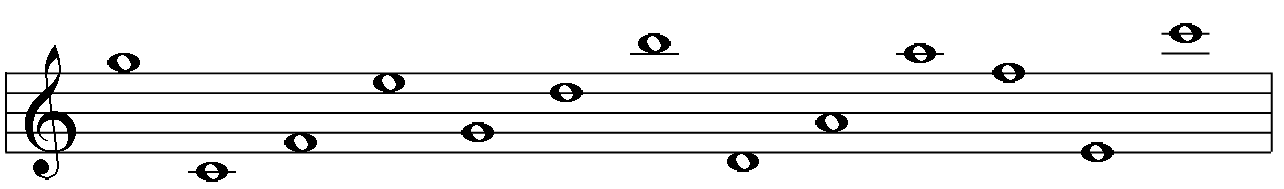 